A MAGYAR CURLING SZÖVETSÉG ELNÖKSÉGI ÜLÉSTERVE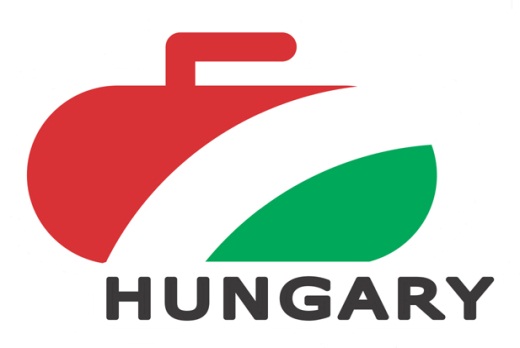 2 0 1 8 .A Magyar Curling Szövetség elnökségi üléseit,  ELTE sporttelep (Budapest XI., Bogdánfy u. 10. / B.) 3. lépcsőház 2. emeleti tárgyalójában kívánja megtartani hétfőnként 17 órás kezdéssel. Az értekezletről az elnökség tagjai, a Felügyelő Bizottság elnöke és a meghívottak az értekezletet megelőzően legalább 7 nappal, írásban kapnak meghívót, amennyiben a napirendi pont indokolja írásos előterjesztés, vagy dokumentáció csatolásával. Az értekezlet keretében minden alkalommal a szövetség elnöke és főtitkár tájékoztatja a jelenlévőket, a szervezetet érintő aktuális kérdésekről, információkról. Az értekezlet utolsó pontjaként tárgyalja az elnökség az egyéb felmerülő aktuális kérdéseket. A szervezet elnökségi ülései nyilvánosak, amelynek időpontját és napirendi pontjait a szövetség előzetesen honlapján (www.curling.hu) is közzéteszi.2018. január 15. (hétfő)1.	Beszámoló az előző elnökségi ülésen megbeszélt feladatok elvégzéséről.Előadó: Sövegjártó Petra 2.	Tájékoztató a 2017. évi Curling Magyar Kupa és más kiemelt verseny lebonyolításának tapasztalatairól.Előadó:	Kiss Bálint 3.		Beszámoló az MCSZ 2017. évi Projekt munkájáról. Javaslat a Projektvezetők 2018. évi teendőire.Előadó: dr. Bukta Zsuzsanna 4.	Beszámoló 2017. évi ifjúsági lány és ifjúsági fiú válogatott csapat „B” Világbajnokság szerepléséről, tapasztalataikról.Előadó: Rókusfalvy András, Sárdi Péter 5.	MCSZ 2017. évi határozati jegyzékének elfogadása.Előadó: Sövegjártó Petra 6. 	A Magyar Curling Szövetség jelenlegi anyagi helyzetének áttekintése és a 2018. évi költségvetési alapösszegeinek áttekintéseElőadó: dr. Bukta Zsuzsanna 7.	Tájékoztató a 2018. I. félévében megrendezésre kerülő kiemelt versenyek teendőiről. Előadó: Kiss Bálint 8.	Javaslat a 2018. évi Közgyűlés időpontjára Előadó: dr. Bukta Zsuzsanna 9. 	Beszámoló a WCF kongresszus előkészületeiről Előadó: dr. Bukta Zsuzsanna 10.	Egyebek2018. február 26. (hétfő)1.	Beszámoló az előző elnökségi ülésen megbeszélt feladatok elvégzéséről.Előadó: Sövegjártó Petra 2.	Javaslat a 2018. évi Közgyűlés időpontjára, a közgyűlés napirendjének és előterjesztéseinek megbeszélése Előadó: dr. Bukta Zsuzsanna 3.	A 2018. évi Gerevich Ösztöndíjasok megválasztása.Előadó: Kiss Bálint4.	Beszámoló a Magyar Curling Szövetség és a szervezet Elnökségének 2017. évi tevékenységéről. Előadó: dr. Bukta Zsuzsanna	5.	 A szövetség éves beszámolójának értékeléseElőadó: Deák György 6.	Javaslat a 2017-2018. évi felnőtt vegyes-csapat válogatott csapat keretére.Előadó:	Kiss Bálint 7.	Az MCSZ Utánpótlás Projekt beszámolója 2017. évben végzett tevékenységéről. Javaslat a bizottság teendőire a 2018. évre. Előadó: Nagy Gyöngyi, Kassai Attila 8. 	Beszámoló az edzői testület 2017. II. félévben végzett tevékenységéről, javaslat a testület 2018. évi teendőire. Előadó: Palancsa Dorottya 9. 	Beszámoló az MCSZ 2017. évi doppingellenes tevékenységéről és a 2018. évi feladattervről. Előadó: dr. Bukta Zsuzsanna 10. Egyebek 2018. április 16. (hétfő) 1.	Beszámoló az előző elnökségi ülésen megbeszélt feladatok elvégzéséről.Előadó: Sövegjártó Petra 2.	Beszámoló a Curling College program tapasztalatairólElőadó: Kuttner Ádám 3. 		Tájékoztató a 2018. évi Curling Vegyes-csapat Bajnokságról és más kiemelt verseny lebonyolításának tapasztalatairól.Előadó:	Kiss Bálint 4.	Tájékoztató a serdülő válogatott ORV szerepléséről, az ORV verseny szervezéséről.Előadó: Nagy Gyöngyi, Sövegjártó Petra  5.	A 2018. évi küldöttgyűlés értékelése, az ezzel kapcsolatos aktuális feladatok áttekintése.Előadó: Bukta Zsuzsanna 6.	 	Az MCSZ projektek aktuális feladatainak, munkájának áttekintése.Előadó: dr. Bukta Zsuzsanna 7.			Beszámoló a kerekes székes szakág munkájáról. Javaslat a következő szezon programjára. Előadó: Szarvas Mónika  8.	Beszámoló a siket szakág munkájáról. Javaslat a következő szezon programjára. Előadó: Miklós Nándor  9.	 Bajnoki díjátadó ünnepség szervezésével kapcsolatos tájékoztatásElőadó: Vásárhelyi Tamás10.	Egyebek2018. június 11. (hétfő)1.	Tájékoztató az aktuális kérdésekről Előadó: Sövegjártó Petra 2.	Beszámoló a 2017-2018. évi DAP felhasználásáról, az ezzel kapcsolatosan elért eredményekről.Előadó: Sövegjártó Petra 3.		Tájékoztató a magyar vegyes-páros VB szerepléséről és tapasztalataikról.Előadó:	Válogatott edző 4.		Tájékoztató a 2018. évi Curling Országos Egyéni Bajnokságról és más kiemelt verseny lebonyolításának tapasztalatairól.Előadó:	Kiss Bálint 5.	Javaslat a 2018-2019. évi női és férfi felnőtt válogatott csapat keretére. Előadó: Kiss Bálint 6.	2017-2018. verseny évad ranglista végeredményének elfogadása, a ranglista versenyrendszer értékelése.Előadó:	Kiss Bálint 7.		Javaslat a 2018-2019. verseny évad egyéni és csapatranglista versenyrendszerre.Előadó:	Kiss Bálint 8.	Javaslat a 2018-2019. évi ifjúsági lány és ifjúsági fiú válogatott csapatok keretére és edzőikre. Előadó: Kiss Bálint 9.		Javaslat az MCSZ 2018-2019. évi versenyszezon versenynaptárára.Előadó: Kiss Bálint10. Egyebek2018. szeptember 17. (hétfő)1.	Beszámoló az előző elnökségi ülésen megbeszélt feladatok elvégzéséről.Előadó: Sövegjártó Petra 2.	MCSZ 2020. évig szóló szakmai és pénzügyi stratégiai tervén belüli aktuális feladatok és az elvégzett teendők áttekintése.Előadó: Sövegjártó Petra 3.	Tájékoztató a magyar curling válogatott csapatok (ifjúsági és felnőtt) felkészülési programjáról, a kapcsolatos technikai teendőkről. Előadó: Válogatott csapatok vezetői 	4.		Javaslat az MCSZ 2017-2018. évi DAP felhasználási tervére.Előadó:	Sövegjártó Petra 5.		Tájékoztató a 2018. II. félévében megrendezésre kerülő kiemelt versenyek teendőiről. Előadó:	Kiss Bálint 6.		Tájékoztató a versenybírói testület munkájáról.Előadó: Kiss Bálint 7.		Beszámoló a WCF kongresszusról. Előadó: dr. Bukta Zsuzsanna 8. 	Egyéb 2018. november 19. (hétfő) 1.	Beszámoló az előző elnökségi ülésen megbeszélt feladatok elvégzéséről.Előadó: Sövegjártó Petra 2. 	Tájékoztató a 2018.évi Curling Magyar Kupa, Vegyes-páros OB és más kiemelt verseny lebonyolításának tapasztalatairól.Előadó:	Kiss Bálint 3. 		Javaslat a 2019. évi elnökségi üléstervére.Előadó: Sövegjártó Petra 4.	Tájékoztató 2018. évi vegyes-csapat válogatott csapat vb szerepléséről, tapasztalatairól.Előadó:	válogatott csapat vezetői 	5.	Tájékoztató az ifjúsági válogatott csapatok felkészüléséről, a serdülő válogatott ORV szerepléséről.Előadó:	utánpótlás válogatott csapatok vezetői 6. 	Az MCSZ projektek aktuális feladatainak, munkájának áttekintése.Előadó: Bukta Zsuzsanna 7. 	Beszámoló a 2018. évi kommunikációs programról, javaslat a 2019. évi kommunikációs tervre. Előadó: Vásárhelyi Tamás 8. 	Egyebek